明纬推出90W工业级AC-DC模块电源 IRM-90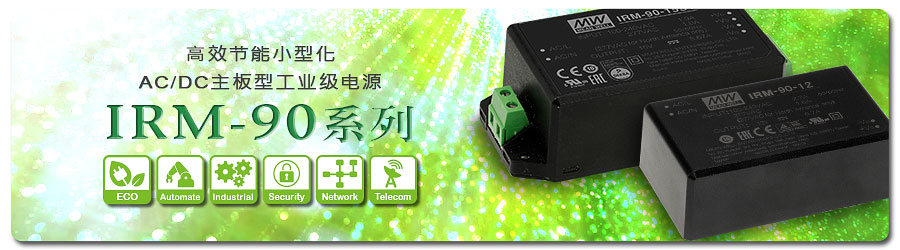 明纬AC/DC模块电源IRM家族1~60W自2014上市以来，年年热销数百万台，广泛应用于物联网(IoT)、手持式电子仪器、通讯基台等。为满足更高瓦数需求新推出市面上少有的90W~IRM-90系列，适用于直接焊接在各类电子仪器之PCB母板上，另有规划IRM-90-xST端子台式配线机种可供选用。
产品外观：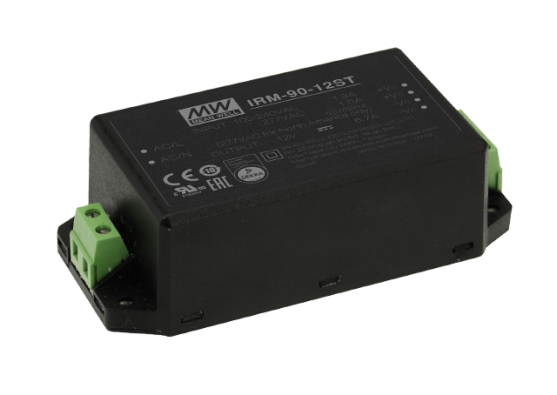 型号说明：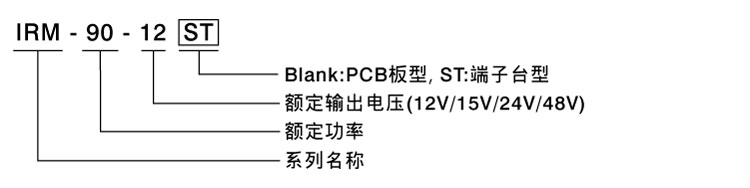 产品特点：Class II，不需外加任何EMI零件即能满足 EN55032 ClassB要求80~305Vac输入 (适用北美277Vac)超低空载功耗<0.21W-30~+80℃ 宽温保护功能: 短路保护、过负载保护、过电压保护可操作在4000米高海拔内灌导热硅胶，兼具散热、防尘、防潮、耐震通过信息类62368-1认证 : UL/CUL/TUV/CB/EAC/CE尺寸(长x宽x高): 板上型 IRM-90 : 87 x 52 x 29.5mm端子台型 IRM-90- xST : 109 x 52 x 33.5mm3年保固期应用场景：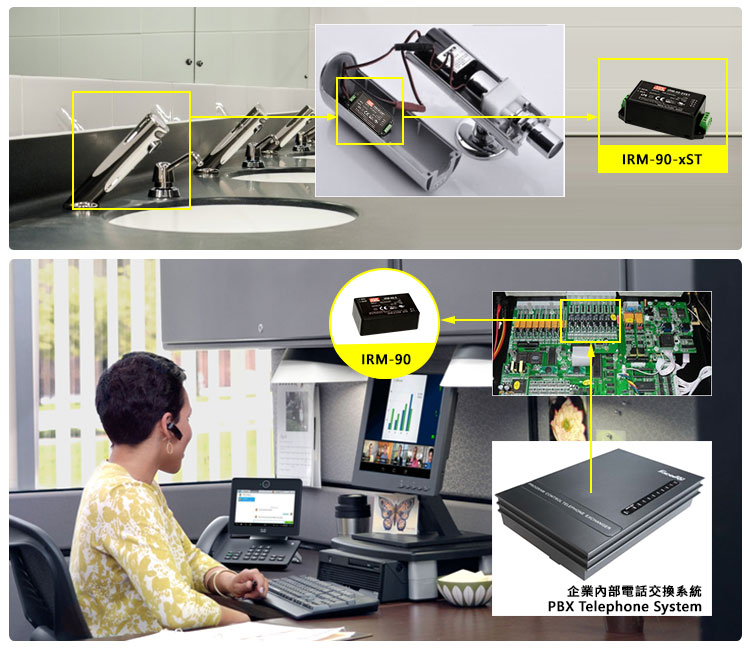 规格书链接：IRM-90